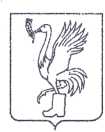 СОВЕТ ДЕПУТАТОВТАЛДОМСКОГО ГОРОДСКОГО ОКРУГА МОСКОВСКОЙ ОБЛАСТИ141900, г. Талдом, пл. К. Маркса, 12                                                          тел. 8-(49620)-6-35-61; т/ф 8-(49620)-3-33-29Р Е Ш Е Н И Еот  26 декабря  2019 г.                                                                                  №  105┌                                                      ┐ О передаче помещений в безвозмездное пользование негосударственномуобразовательному частному учреждению дополнительного образования «Школа практической стрельбы «Медведь»В соответствии с п. 12 ст. 35 Федерального закона от 06.10.2003 года № 131-ФЗ «Об общих принципах организации местного самоуправления в Российской Федерации», руководствуясь ст. 47 Устава Талдомского городского округа зарегистрированного в Управлении Министерства юстиции Российской Федерации по Московской области № RU 503650002018001 от 24.12.2018 года, рассмотрев обращение главы Талдомского городского округа Московской области В.Ю. Юдина № 2537 от  16.12.2019 года, Совет депутатов Талдомского городского округа Московской областиРЕШИЛ:1. Передать в безвозмездное пользование негосударственному образовательному частному учреждению дополнительного образования «Школа практической стрельбы «Медведь» нежилые помещения, расположенные по адресу: Московская область, г. Талдом,             мкр. Юбилейный, д. 1А, общей площадью 292,8 кв. м., на 1 год с 01.01.2020 г. по 31.12.2020 г. 2. Решение Совета депутатов Талдомского городского округа № 99 от 28.11.2019 года «Об освобождении от арендной	 платы негосударственного образовательного частного учреждения дополнительного образования «Школа практической стрельбы «Медведь», считать утратившим силу.3. Настоящее решение вступает в законную силу с даты его подписания.4. Контроль над исполнением настоящего решения возложить на председателя Совета депутатов Талдомского городского округа Московской области Аникеев М.И.Председатель Совета депутатовТалдомского городского округа                                                                          М.И. АникеевГлава Талдомского городского округа                                                                                                 В.Ю. Юдин